            Hastanemiz Sağlık Bakanlığı Sağlıkta Kalite Standartlarına uygun olarak  Bilgi Güvenliği Sorumlu Ekibi oluşturmuş ve çalışmalarını Sağlık Bakanlığı Sağlıkta Kalite Standartları çerçevesinde sürdürmektedir.
             Bu bağlamda Bilgi Güvenliği Sorumlu Ekibi yapılanması aşağıdaki şekilde oluşturulmuştur;BİLGİ GÜVENLİĞİNDEN SORUMLU EKİP OLARAK;Oluşturulan ekip,  bilgi güvenliği ile ilgili olası riskleri belirlemek ve  bilgilerin ulaşılması konusunda yetkilendirme ve bu konudaki çalışmaları takip etme ve olası sorunları çözümleme. Hastanedeki hasta bilgilerini güvenliğini sağlamaya yönelik  çalışmaları uygulamada yönetmek, gerekli eğitimleri düzenlemek, teknolojik altyapıyı ihtiyaçlar doğrultusunda yükseltmek.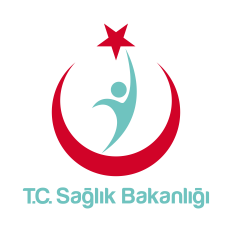 BİLGİ GÜVENLİĞİNDEN SORUMLU EKİPHAZIRLAYANONAYLAYANKalite Yönetim DirektörüHastane YöneticisiAdı SoyadıÜnvanıİmzaDr.M.Selim ÜNVERDİHastane YöneticisiV.Şeyma GÜNERİKalite Yönetim DirektörüM.Ensari KAVAKBilgi İşlem Sorumlusu